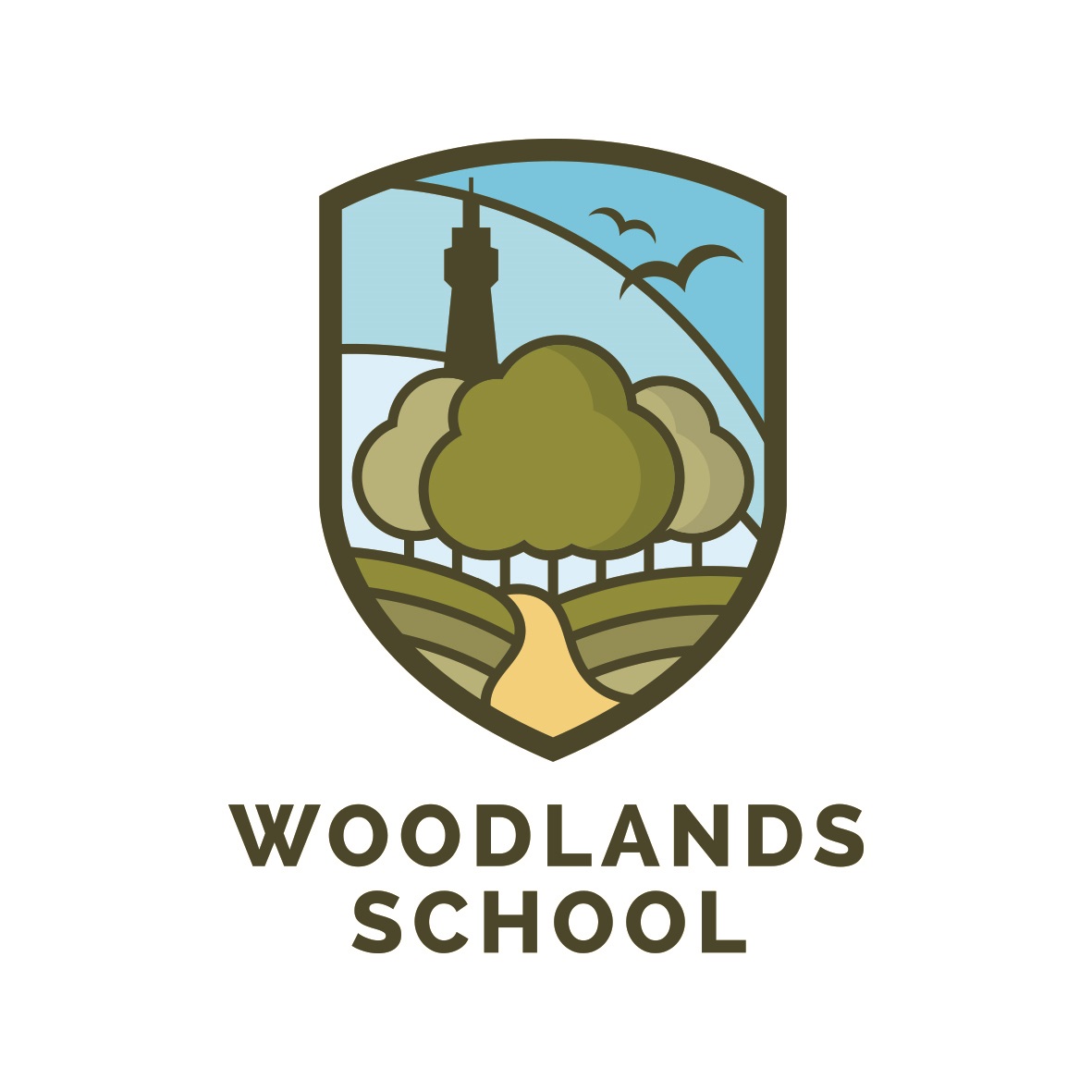 Woodlands SchoolJob Description & Personal SpecSpecial Support Assistant Level 2Special Support Assistant Level 2To work with teachers as part of a professional team to support teaching and learning for SEN pupils. Providing learning support to pupils who need particular help to overcome barriers to learning, such as those with moderate, severe, profound and multiple learning difficulties and/or behavioural, social, communication, sensory or physical disabilities.Outline of main duties: Work with individuals or groups of pupils in the classroom under the direct supervision of teaching staff and provide feedback to the teacher Assist with planned learning activities/teaching programmes as agreed with the teacher, and resolving related problems as appropriateParticipate in planning and evaluation of learning activities with the teacher for the session, day or week and providing feedback to the teacher on pupil progress and behaviour Support the teacher in monitoring, assessing and recording pupil progress/activities Provide feedback to pupils in relation to attainment and progress under the guidance of the teacher Work with pupils on therapy or care programmes, designed and supervised by a therapist/care professionalShare information about pupils with other professionals, as appropriate.Support pupils to understand  instructions  support independent learning and inclusion of all pupils Support the teacher in behaviour management and keeping pupils on task Attend to pupils’ personal needs including toileting, hygiene, dressing and feeding, as well as help with social, welfare and health matters, reporting problems to the teacher as appropriate. Physically assist pupils in activities (may involve hoisting/lifting, where mobility is an issue) Requires the regular manoeuvring of pupils with severe physical disabilities.Prepare and clear up the learning environment and resources and contribute to maintaining a safe learning environment, including photocopying, filing and the display and presentation of pupils’ work.Responsible for the careful and safe use of specialist equipment e.g. standing frames, sensory equipmentMaintain confidentiality and adhere to safeguarding proceduresWorking with individuals, small groups and/or whole classes of pupils where work is regularly interrupted, which requires switching from one activity to another.Administer medication in accordance with an agreed plan under direct supervision of healthcare practitioner and following appropriate trainingUndertake gastric feeding according to care plans and following appropriate trainingSupport children’s learning through play Support pupils as part of a planned inclusion programme/work experience programmeAssist with break-time supervision including facilitating games and activities Assist with escorting pupils on educational visits Support pupils in using basic ICT Support pupils with exams and tests  May demonstrate own duties to new or less experienced staff.T R A I LWe seek and follow the key values outlined in the Woodlands TRAIL in all that we think and doAdults and children alike learn TOGETHERWe seek to RAISE our game, make the best possible progress; both within ourselves and for each childWe agree shared ASPIRATIONAL goals for each other and every childWe challenge each other and the children to become as INDEPENDENT as possible in developing skills and knowledgeThe ability to keep learning and growing is a LIFELONG commitmentWe agree that our core measure of success is the quality of the LEARNING experience (all formal and informal learning is fun and valuable)Personal SpecificationPersonal Attributes required(on the basis of the job description)Essential (E)orDesirable (D)To be identified by:(eg application form, interview, reference etc)QualificationsNVQ level 2 or above qualification –appropriate to the post (or equivalent)EApplication, CertGCSE English and Maths A*-C (or equivalent)E“ExperienceExperience of working with children with learning difficulties and/or disabilitiesDApplication/Reference/InterviewExperience of working with or caring for children of relevant ageDApplication/Reference/InterviewExperience of working in a classroom environmentD“Experience of administrative workD“Experience of supporting pupils with challenging behaviourD“Knowledge/skills/abilitiesAbility to maintain a positive attitude and a child-centred approachEInterviewAbility to operate at a level of understanding and competence equivalent to NVQ Level 2 standardEApplication, Reference, InterviewAbility to relate well to childrenE“Ability to work as part of a teamE“Good written communication skillsE“Knowledge of safeguardingEAbility to supervise and assist pupilsE“Knowledge of the concept of confidentialityAdministrative skillsGood numeracy and literacy skillsAbility to make effective use of ICT Flexible attitude to workEDEEE““““OtherCommitment to undertake in –service developmentE“This post is to Woodlands School and the post holder may be required to work across the age range of the schoolThis post is to Woodlands School and the post holder may be required to work across the age range of the schoolThis post is to Woodlands School and the post holder may be required to work across the age range of the school